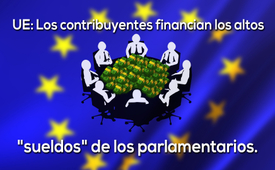 UE: Los contribuyentes financian los altos "sueldos" de los parlamentarios.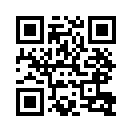 Para financiar estos "sueldos" extraordinariamente altos de los miembros del Parlamento de la UE (hasta doscientos catorce mil euros al año), se pide a los contribuyentes de la UE que paguen la factura.Anualmente, cada miembro del Parlamento de la UE puede llegar a ganar unos doscientos catorce mil euros si se utilizan todas las dietas, sumas globales y fondos para gastos. Un eurodiputado búlgaro, por ejemplo, gana el dos mil cincuenta y uno por ciento de un asalariado medio búlgaro y el doble que el jefe de Estado búlgaro. Según la UE, sólo treinta y siete altos funcionarios "ganan" alrededor de veinticuatro mil euros al mes (que es más que el canciller alemán). Según el Wall Street Journal, se dice que tres mil funcionarios de la UE superan el sueldo del Primer Ministro británico. Otros cinco mil cuatrocientos sesenta funcionarios ganan más de diez mil euros al mes. Para financiar estos "salarios" extraordinariamente elevados, se pide a los contribuyentes de la UE que paguen la factura.Esto recuerda a un sistema feudal medieval basado en la explotación de los súbditos..de rn./mb.Fuentes:Zeitschrift „Schweizerzeit“ vom 17.8.2018, S.16Esto también podría interesarle:---Kla.TV – Las otras noticias ... libre – independiente – no censurada ...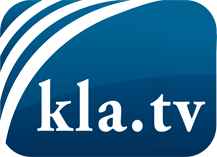 lo que los medios de comunicación no deberían omitir ...poco escuchado – del pueblo para el pueblo ...cada viernes emisiones a las 19:45 horas en www.kla.tv/es¡Vale la pena seguir adelante!Para obtener una suscripción gratuita con noticias mensuales
por correo electrónico, suscríbase a: www.kla.tv/abo-esAviso de seguridad:Lamentablemente, las voces discrepantes siguen siendo censuradas y reprimidas. Mientras no informemos según los intereses e ideologías de la prensa del sistema, debemos esperar siempre que se busquen pretextos para bloquear o perjudicar a Kla.TV.Por lo tanto, ¡conéctese hoy con independencia de Internet!
Haga clic aquí: www.kla.tv/vernetzung&lang=esLicencia:    Licencia Creative Commons con atribución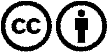 ¡Se desea la distribución y reprocesamiento con atribución! Sin embargo, el material no puede presentarse fuera de contexto.
Con las instituciones financiadas con dinero público está prohibido el uso sin consulta.Las infracciones pueden ser perseguidas.